Bravčové mäso – Cenník predajňa PD Bošáca                               Bravčové stehno                                                              4,74€                               Bravčové plece                                                                 4,13€                               Bravčová krkovička                                                         4,21€                               Bravčové karé                                                                   4,76€                               Bravčový bok                                                                    3,33€                               Bravčové koleno zadné                                                  3,22€                               Bravčové koleno predné                                                2,77€                               Bravčové nožičky                                                             0,48€                               Bravčová pečeň                                                                1,82€                               Bravčový orez                                                                   3,33€                               Bravčová sviečková                                                         7,22€                               Bravčová hlava                                                                 1,82€                               Bravčový chvost                                                               2,00€                               Bravčové kosti                                                                  0,67€                               Bravčová slanina                                                              1,82€                               Bravčový lalok                                                                  2,77€                               Bravčová koža                                                                  0,24€                               Bravčová krkovička bez kosti                                        5,39€                               Bravčové karé bez kosti                                                 5,69€                               Bravčové rebrá                                                                2,44€                                Bravčové rebro na gril                                                   3,75€                                 Bravčové koleno zadné BK                                           3,30€                               Bravčové koleno predné BK                                         2,50€   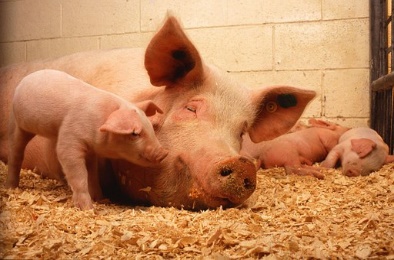 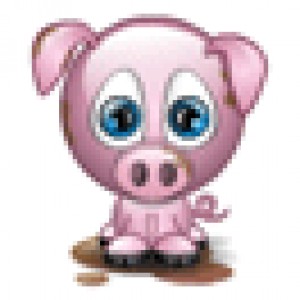 	          Ceny sú uvedené za kg mäsa a cenník je platný od 1.1.2018       Hovädzie mäso – Cenník predajňa PD BošácaHovädzie stehno                                                                               6,56€Hovädzia roštenka nízka                                                                 7,77€Hovädzia roštenka vysoká                                                              5,54€Hovädzí krk bez kosti                                                                       5,54€Hovädzia nožina                                                                                5,54€Hovädzia slabina                                                                               4,04€Hovädzia pravá sviečková                                                               20,16€Hovädzia falošná sviečková                                                             8,57€Hovädzie plece                                                                                   6,05€ Hovädzie rebro + hruď                                                                      3,03€Hovädzie kosti                                                                                     0,51€Býčie žľazy                                                                                            3,30€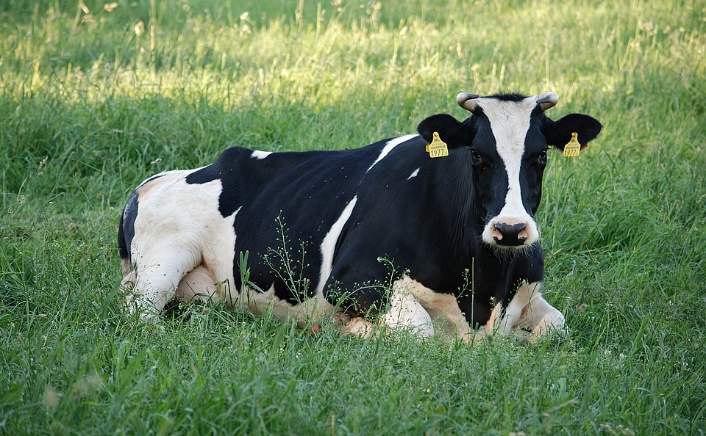 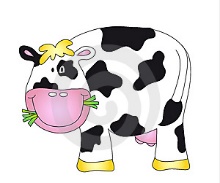            Ceny sú uvedené za kg mäsa a cenník je platný od 1.1.2018Mäsové výrobky – Cenník predajňa PD BošácaAnglická slanina                                                                                                   5,00€Bratislavské párky                                                                                               3,70€Bravčový bok plnený klobáskovým mäsom                                                   5,50€Bravčové mäso vo vlastnej šťave – sklo                                                          5,50€Bravčové koleno  vo vlastnej šťave – sklo                                                      3,80€Bravčová masť                                                                                                      2,00€Cesnaková točená                                                                                                2,90€Domáca fašírka                                                                                                     3,99€Domáca sekaná                                                                                                     3,99€Hovädzie mäso vo vlastnej šťave – sklo                                                          7,50€Huspenina družstevná                                                                                         3,00€Jaternica mäsová svetlá                                                                                      4,00€Jaternica mäsová tmavá                                                                                     4,00€Jaternica s hlivou ustricovou                                                                             4,20€Klobása bošácka                                                                                                   4,99€Klobása ipeľská                                                                                                     2,99€Klobáska pikantná                                                                                                4,99€Klobáska pohronská                                                                                             3,99€Klobáska gazdovská                                                                                              4,99€Klobásová zmes – sklo                                                                                          6,00€Mäsiarsky bochník                                                                                                 4,00€Obyčajné párky                                                                                                       2,90€Oškvarková nátierka                                                                                              5,00€Oškvarky krájané                                                                                                    6,00€Oškvarky mleté                                                                                                       4,60€Paprikový lalok                                                                                                        3,00€                    Paprikové párky                                                                                                      3,65€                     Pečeňová paštéta v skle                                                                                        5,00€                         Ceny sú uvedené za kg a cenník je platný od 1.1.2018                                     Mäsové výrobky – Cenník predajňa PD Bošáca                        Safaládky                                                                                                            3,60€                        Saláma Čingov                                                                                                    4,30€                        Saláma Inovec                                                                                                    4,10€                        Saláma Jemná                                                                                                    2,60€                        Saláma Bošácka – suchá                                                                                  4,00€                        Saláma Paprikáš                                                                                                4,00€                        Saláma Sliač                                                                                                        4,10€                          Saláma Turistická                                                                                               4,10€                         Saláma Študentská s kápiou                                                                            2,80€                          Šunka Bošácka                                                                                                    6,00€                         Šunka Dusená                                                                                                      6,00€                        Šunková saláma neúdená                                                                                 4,70€                         Šunkový nárez                                                                                                     3,50€                        Šunkáčik                                                                                                               4,50€                          Tlačenka mäsová svetlá                                                                                    3,00€                        Údená bošácka slanina plnená klobáskovým mäsom                                5,00€                        Údená bošácka slanina                                                                                     4,30€                        Údená bravčová panenka                                                                                 7,50€                        Údená krkovička bez kosti                                                                                4,50€                        Údená krkovička s kosťou                                                                                 4,00€                        Údené mäso vo vlastnej šťave – sklo                                                              5,50€                        Údená paštéta v skle                                                                                          6,00€                        Údená slanina                                                                                                      2,00€                        Údené harfy                                                                                                         1,80€                        Údené karé s kosťou                                                                                          5,20€                        Údené koleno bavorské                                                                                    4,00€                        Údené koleno predné s kosťou                                                                       3,00€                        Údené koleno zadné                                                                                          3,50€                           Ceny sú uvedené za kg a cenník je platný od 1.1.2018Mäsové výrobky – Cenník predajňa PD BošácaÚdené koleno zadné bez kosti                                                                                                    4,20€Údené lahôdkové karé                                                                                                                  5,20€Údené nožičky                                                                                                                                 1,00€Údené plece                                                                                                                                     4,00€Údené rebrá                                                                                                                                     2,00€ Údené rebrá mäsové                                                                                                                      2,50€Údené stehno bez kosti                                                                                                                 5,00€Údený bok kúsky                                                                                                                             3,50€Údený bok s kosťou                                                                                                                        3,20€Údený bravčový chvost                                                                                                                  1,90€Údený hovädzí jazyk                                                                                                                       3,60€Údený lalok                                                                                                                                       3,50€Zabíjačková kaša                                                                                                                              3,50€Párky so syrom                                                                                                                                 3,90€Tradičná pašteka v skle                                                                                                                   6,00€Obyčajná suchá saláma                                                                                                                   3,89€                  Ceny sú uvedené za kg a cenník je platný od 1.1.2018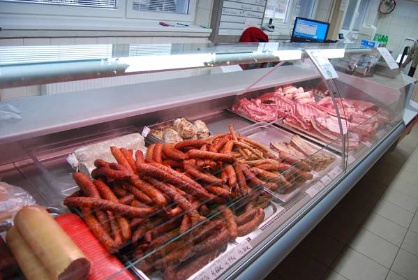 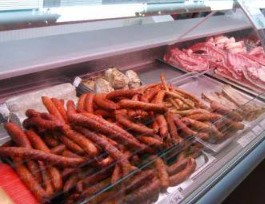 